	Проект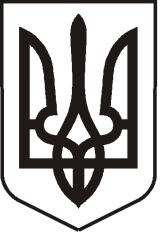 УКРАЇНАЛУГАНСЬКА  ОБЛАСТЬПОПАСНЯНСЬКИЙ  РАЙОН
ПОПАСНЯНСЬКА  МІСЬКА  РАДАШОСТОГО   СКЛИКАННЯШІСТДЕСЯТ ШОСТА СЕСІЯРIШЕННЯ28 липня  2015                                 м. Попасна	                                 №   Про затвердження звіту про виконанняміського бюджету  за 1 півріччя 2015 рокуРозглянувши звіт про виконання міського бюджету за 1 півріччя 2015 року Попаснянська міська рада визначає, що виконкомом міської ради вжиті заходи щодо поповнення доходної частини міського бюджету та фінансування видатків розпорядників та одержувачів  коштів у відповідності із запланованими призначеннями на звітний період.Організація виконання міського бюджету за 1 півріччя 2015 року здійснювалася у відповідності з вимогами Бюджетного Кодексу України,  рішення міської ради  від 12  березня  2015 року  № 61/1 «Про міський бюджет на 2015 рік». До загального фонду міського бюджету  за 1 півріччя  2015 року   надійшло доходів в сумі 6 341,1 тис грн.  План за звітний  період виконано на 95,3 %.Всього отримано доходів  6 381,8  тис. грн , у тому числі по загальному фонду-6 341,1  тис. грн, по спеціальному фонду – 40,7 тис. грн.Видаткова частина міського бюджету по загальному фонду за  1 півріччя 2015 р. виконана на 79,5 %. При плані  4 324,9 тис. грн. видатки профінансовані у розмірі 3 437,8 тис. грн.Видатки спеціального фонду складають 606,0 тис. грн. За звітний період  в повному обсязі забезпечено фінансування поточного фонду оплати праці працівників бюджетних установ,  оплату енергоносіїв,та інших захищених статей видатків, які фінансуються з міського бюджету.   Згідно із  частиною 4 статті 80 Бюджетного Кодексу України, пунктом 23 частини 1 статті 26 Закону України «Про місцеве самоврядування в Україні» ,  Попаснянська міська рада  ВИРІШИЛА:      1. Затвердити звіт про виконання   міського бюджету по загальному фонду за 1 півріччя 2015 року  з доходів у сумі 6 341,1 тис. грн.. і видатків у сумі 3 437,8 тис.  грн. /додаток  1/2. Затвердити звіт про виконання міського бюджету по спеціальному фонду за 1 півріччя 2015 року з доходів  у сумі  40,7  тис.  грн..  та видатків  у сумі  606,0 тис. грн., у тому числі видатків за рахунок переданих коштів із загального фонду до бюджету розвитку (спеціального фонду)  в сумі 578,6 тис грн /додаток 2/3.   Контроль за виконанням  даного рішення покласти на постійну комісію міської ради з питань бюджету, фінансів, регіональних зв’язків та комунальної власності. Міський голова                                                         Ю.І.Онищенко   Підготувала: Гончаренко , 2 17 37                                                                                                     Додаток  1                                                                                                                                                             до рішення  міської ради                                                                                                                                            28 липня 2015 р №  Виконання загального фонду міського бюджетуза   1 півріччя 2015 р1.Доходна частина/                                                                                                              /.грн./2. Видаткова частина                                                                                                / грн./Секретар ради                                                                                       Т.Є.Лисиченко                                           Додаток  2                                                                  до рішення  міської ради                                                       28 липня  2015  р №Виконання спеціального фонду міського бюджету  за 1 півріччя 2015 року                                                                       1.Доходна частина                                                                                                / грн./2. Видаткова частинаСекретар ради                                                                                  Т.Є. ЛисиченкоКодНайменування  доходівНадходження за 1 півріччя 2014 рПлан  на     1 півріччя 2015 рВиконано за 1 півріччя 2015 рВідхилення від плану% виконання123456711010000Податок на доходи фізичних осіб530607311020200Податок на прибуток підприємств і організацій , що належать до комунальної власності90781000015159+5159151,614040000Акцизний податок з реалізації підакцизних товарів8000020162-5983825,216010000Місцеві податки і збори, нараховані до 1 січня 2011 року79418010000Податок на майно144086716701201296342-37377877,618040000Збір за впровадження деяких видів підприємницької діяльності5706806394+639418050000Єдиний податок299000409107+110107136,819010000Екологічний податок1878019401+621103,321081100Адміністративні  штрафи49983400707-269320,822090000Державне мито22340112009077-212381,022012500Плата за надання інших адміністративних послуг11492+1149224060300Інші надходження508336600336538-6299,9841035000Інша субвенція10195317606711752519-815299,541035900Субвенція з державного бюджету місцевим бюджетам на відновлення інфраструктури Донецької  і Луганської областей24641732464173100,0Всього694367966539446341071-31287395,3КФКНайменування видатківВиконано за  1 півріччя 2014 рПлан на 1 півріччя 2015 рВиконано за  1 півріччя 2015 р.Відхилення від плану% виконання1234567010116Органи місцевого самоврядування7902001133923957311-17661284,4070101Дошкільні заклади освіти321363217036071516587-18702089,0070401Позашкільні заклади освіти134900127169114206-1296389,8090412Інші видатки на соціальний захист населення6090193158933-1038246,3091106Інші видатки950015000-15000091108Заходи з оздоровлення та відпочинку дітей122808700-8700091209Фінансова підтримка громадських організацій інвалідів і ветеранів365445002116-238447,0100203Благоустрій міст315709620264556370-6389489,7110103Філармонії, музичні колективи і ансамблі та інші мистецькі заклади та заходи199250002740-226054,8130112 Інші  видатки(спортивні заклади)189674276746239952-3679486,7170703Видатки на проведення робіт, пов`язаних із будівництвом, реконструкцією, ремонтом та  утриманням  автомобільних доріг 57990-57990250302Кошти, що передаються до районних  та міських бюджетів з міських(міст районного значення), селищних, сільських та районних у містах бюджетів2161852250309Кошти, що передаються за взаємними розрахунками між місцевими бюджетами16000281112-281112250404Інші видатки370797159139567-3202455,3ВсьогоЗагальний фонд689256243249173437782-88713579,5КодНайменування  доходівНадходження за   1 півріччя 2014 рПлан  на1 півріччя  2015 рВиконано за 1 півріччя  2015 рВід-хилення% виконання12020000Податок з власників транспортних засобів та інших самохідних машин та механізмів74012030000Збір за першу реєстрацію транспортного засобу577918041500Збір за впровадження торговельної діяльності нафтопродуктами, скрапленим та стиснутим газом на стаціонарних, малогабаритних і пересувних автозаправних станціях, заправних пунктам1096618050000Єдиний податок 59267919010000Екологічний податок2598821080700Перерахування підприємцями частки вартості виготовленої продукції з дозволу на тимчасове відхилення від вимог відповідних стандартів щодо якості продукції, виданого ДКУСМС143124170000Надходження коштів пайової участі у розвитку інфраструктури населеного пункту500025010000Надходження від плати за послуги, що надаються бюджетними установами згідно з їх основною діяльністю28313728410014159-2699415,025020000Інші джерела власних надходжень бюджетних установ206652239326558+4165118,631030000Кошти від відчудження майна,що належить АРК та майна, що перебуває у комунальній власності20880541034400Субвенція  з державного бюджету місцевим бюджетам на будівництво, реконструкцію, ремонт та утримання вулиць і доріг комунальної власності у населених пунктах22395141035000Інші субвенції85000Усього146414130649340717-26577613,3КФКНайменування видатківВиконано за 1 півріччя 2014 рПлан  на     1 півріччя 2015 рВиконано за  1 півріччя 2015 р.Відхилення від плану% виконання010116Органи місцевого самоврядування129214200-214200070101Дошкільні заклади освіти2281851000365-63536,5070401Позашкільні заклади освіти5854629329322392-2709017,63100102Капітальний ремонт житлового фонду995632844536531548-231298818,7100203Благоустрій міст34726100000-100000110103Філармонії, музичні колективи і ансамблі та інші мистецькі заклади та заходи130112Інші  витрати (спортивні заклади)133246414641100150101Капітальні  вкладення653449827147064-5120747,9170703Видатки на проведення робіт, пов`язаних із будівництвом, реконструкцією, ремонтом та  утриманням  автомобільних доріг 61463199000-99000240604Інша діяльність у сфері  навколишнього природного  середовища16000Всього11184563654941606010-304893116,6